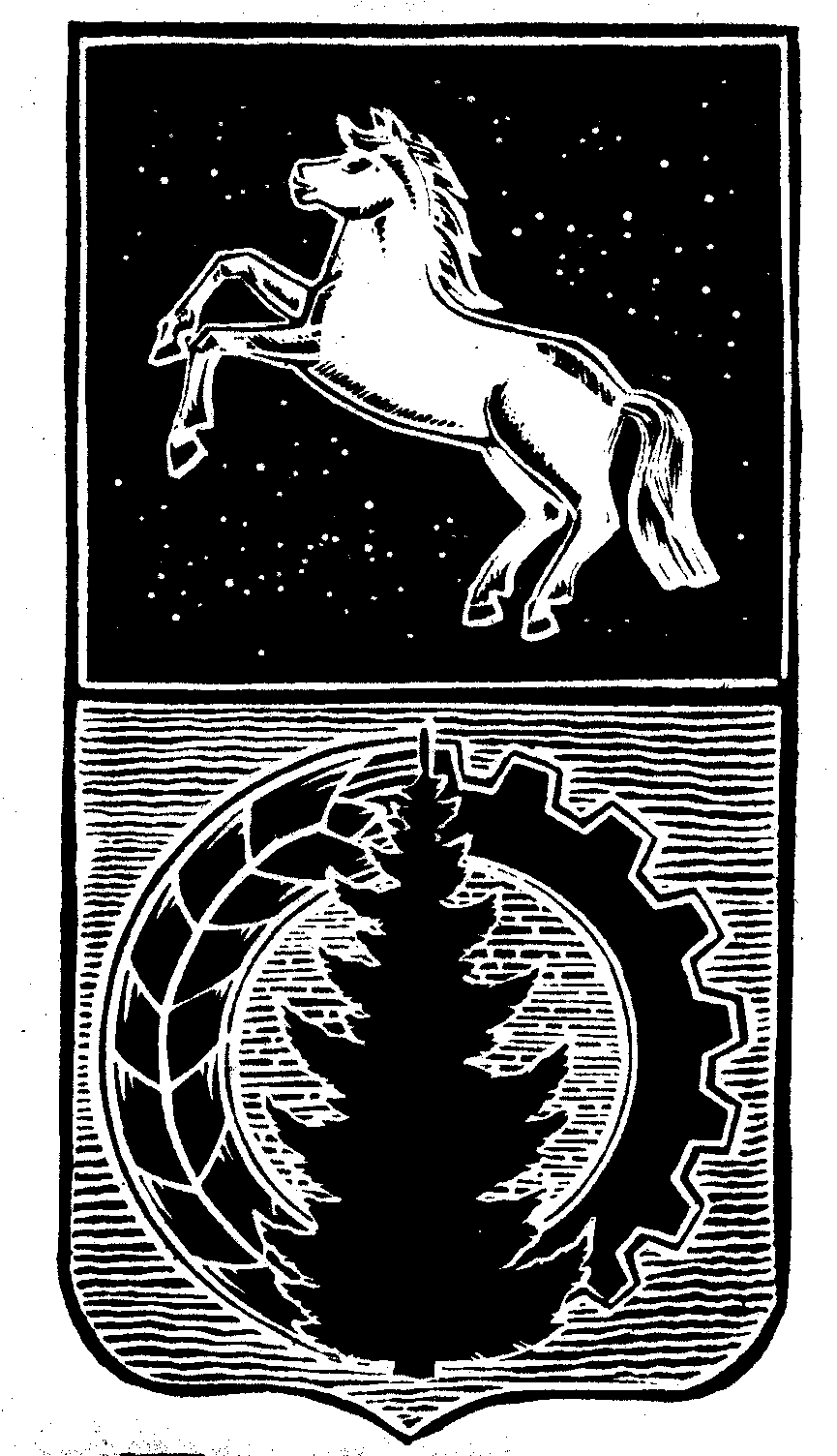 КОНТРОЛЬНО-СЧЁТНЫЙ  ОРГАНДУМЫ  АСИНОВСКОГО  РАЙОНА636840, Томская область, г. Асино, ул. имени Ленина, 40,Телефон: (38 241) 2 19 33E-mail: reviz.grup@mail.ruЗАКЛЮЧЕНИЕна проект решения Совета Батуринского сельского поселения «О внесении изменений в  решение Совета Батуринского сельского  поселения от 25.12.2017 № 26 «О бюджете муниципального образования - Батуринское сельское поселение Асиновского района Томской области на 2018 год»г. Асино							                    	                 18.06.2018 Контрольно-счетным органом Думы Асиновского района в соответствии со ст. 10 решения Думы Асиновского района от 16.12.2011г № 104 «Об утверждении Положения «О Контрольно-счетном органе Думы Асиновского района» рассмотрен представленный проект решения Совета Батуринского сельского поселения «О внесении изменений в  решение Совета Батуринского сельского поселения от 25.12.2017 № 26 «О бюджете муниципального образования - Батуринское сельское поселение Асиновского района Томской области на 2018 год».Экспертиза проекта решения Совета Батуринского сельского поселения «О внесении изменений в  решение Совета Батуринского сельского поселения от 25.12.2017 № 26 «О бюджете муниципального образования - Батуринское сельское поселение Асиновского района Томской области на 2018 год» проведена в период с 8 июня 2018 года по 18 июня 2018 года в соответствии со статьёй 157 Бюджетного Кодекса, статьей 9 Федерального закона от 07.02.2011 № 6-ФЗ «Об общих принципах организации и деятельности контрольно – счетных органов субъектов РФ и муниципальных образований», подпунктом 2 пункта 1 статьи 3 Положения о Контрольно-счетном органе муниципального образования «Асиновский район», утвержденного решением Думы Асиновского района от 16.12.2011 № 104, в целях определения соответствия муниципального правового акта бюджетному законодательству и на основании пункта 12.2 плана контрольных и экспертно-аналитических мероприятий Контрольно-счетного органа Думы Асиновского района на 2018 год, утвержденного распоряжением председателя Контрольно-счетного органа Думы Асиновского района от 29.12.2017 № 51, распоряжения председателя Контрольно-счетного органа  на проведение контрольного мероприятия от 08.06.2018 № 49.Должностные лица, осуществлявшие экспертизу:Председатель Контрольно-счётного органа Думы Асиновского района Нольфина Т.Ю.Согласно представленного проекта решения, изменятся основные параметры бюджета:Доходы бюджета увеличатся на 459,4 тыс. рублей и составят 15581,4 тыс. рублей;Расходы бюджета увеличатся на 459,4 тыс. рублей и составят 16678,5 тыс. рублей;Дефицит бюджета останется на прежнем уровне и составил  1097,1 тыс. рублей.1. Доходы бюджета муниципального образования - Батуринское сельское поселение Асиновского района Томской области на 2018 год.Изменения вносятся в доходную часть бюджета  поселения на 2018 год. Изменение структуры доходов бюджета на 2018 год приведено в таблице.							                                 Таблица 1, тыс. рублей Доходную часть бюджета предлагается увеличить на 459,4 тыс. рублей, в том числе: -    иной межбюджетный трансферт на обеспечение и проведение противопожарных мероприятий в сумме 124,0 тыс. рублей;- иной межбюджетный трансферт на реализацию мероприятия «Премирование победителей спортивных игр» в сумме 50,0 тыс. рублей;- иные межбюджетные трансферты на реализацию полномочий по участию в организации деятельности по обработке, утилизации, обезвреживанию, захоронению твердых коммунальных отходов в сумме 116,7 тыс. рублей;- иные межбюджетные трансферты на реализацию основного мероприятия «Предупреждение дорожно-транспортных происшествий и снижение их последствий» в сумме 119,6 тыс. рублей;-  иные межбюджетные трансферты на реализацию мероприятия «Подготовка объектов водоснабжения, водоотведения к прохождению отопительного периода» в сумме 278,7 тыс. рублей;-  уменьшена субвенция на осуществление полномочий по первичному воинскому учету на территориях, где отсутствуют военные комиссариаты в сумме 105,6 тыс. рублей, на основании уведомления от 03.05.2018 № 129 Управления финансов администрации Асиновского района.2. Расходы бюджета муниципального образования - Батуринское сельское поселение Асиновского района Томской области» на 2018 год.Изменения вносятся в расходную часть бюджета на 2018 год: в приложение 6 «Распределение бюджетных ассигнований по разделам, подразделам, целевым статьям и видам расходов классификации расходов в ведомственной структуре расходов бюджета поселения на 2018 год» к решению Совета Батуринского сельского поселения от 25.12.2017 № 26 «О бюджете муниципального образования - Батуринское сельское поселение Асиновского района Томской области на 2018 год».Изменение направлений расходов в разрезе ведомственной классификации бюджета представлено в таблице 2.                                                                                                   Таблица № 2, тыс. рублейОбщая сумма расходов бюджета увеличится на 459,4 тыс. рублей и составит 16678,5 тыс. рублей.3.  Проектом решения внесены изменения в приложение 6 «Объем межбюджетных трансфертов, получаемых из других бюджетов бюджетной системы Российской Федерации на 2018 год», увеличен объем межбюджетных трансфертов, получаемых из других бюджетов бюджетной системы РФ с 14724,1 тыс. рублей до 15183,5 тыс. рублей.  Дефицит бюджета «Батуринское сельское поселение» на 2018 год.Дефицит бюджета поселения с учетом изменений остался на прежнем уровне в сумме 1097,1 тыс. рублей. В соответствии с нормами статьи 96 БК РФ, дефицит бюджета предусматривается покрыть за счет отражения в расходной части бюджета поселения остатков средств местного бюджета на счете Управления финансов по состоянию на 01.01.2018 в сумме 1349,5 тыс. рублей.По итогам рассмотрения проекта решения Совета Батуринского сельского поселения «О внесении изменений в  решение Совета Батуринского сельского поселения от 25.12.2017 № 26 «О бюджете муниципального образования – Батуринское  сельское поселение Асиновского района Томской области» на 2018 год», Контрольно-счетный орган Думы Асиновского района сообщает, что данный проект решения может быть принят в предложенной редакции.Председатель		_______________		                              _Т.Ю. Нольфина		                                (подпись)				                                      (инициалы и фамилия)Наименование статьи доходовУтверждено на 2017 годПроект решенияРезультат (+,-)Налоговые и неналоговые доходы:1495,01495,0Безвозмездные поступления13627,014086,4+459,4Всего доходов:15122,015581,4+459,4КодНаименование раздела расходовУтверждено на 2018годПроект решенияРезультат (+,-)0200Национальная оборона187,381,7-105,60400Национальная экономика3624,23743,8+119,60500Жилищно-коммунальное хозяйство6538,66934,0+395,41100Физическая культура и спорт70,0120,0+50,0Всего расходов:Всего расходов:10420,110879,5+459,4